Please make font a little smaller.  Comment: Done Please translate to French: "Collect des specimens à domicile"
Please fix error in english version - "Specimens" and not "speciment"      Comment: DoneCan you replace the website banner with this?Comment: DoneThe services selected in the Application form are missing in the email.Comment: DonePlease fix thisComment: Done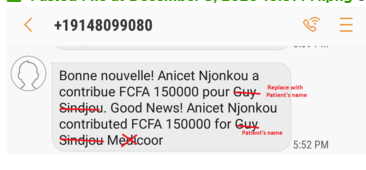 